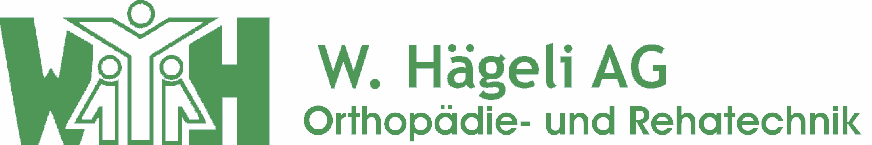 Orthopädietechniker*in (m/w/d)Wir suchen eine/n Orthopädietechniker*in (m/w/d)Der Arbeitsbereich umfasst vor allem die Anfertigung von Orthesen für die obere und untere Extremität sowie den Rumpf. Die Möglichkeit, Patienten direkt zu betreuen, umfassend zu modernen Hilfsmitteln nach Mass und konfektionierten Produkten zu beraten, schafft eine vielseitige Aufgabe. Stetige Weiterbildung und Einbindung in die Modernisierung unserer Fertigung bieten Ihnen viele perspektiven zur persönlichen Weiterentwicklung.Für Ihre vollständige, schriftliche Bewerbung und nähere Informationen wenden Sie sich bitte an:naujoks@haegeli-orthopaedie.choderW. Hägeli AGRöschibachstr. 468037 ZürichZu Händen Herr Naujoks